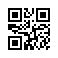 Strana:  1 z Strana:  1 z Strana:  1 z 11111Odběratel:Odběratel:Odběratel:Odběratel:Odběratel:Odběratel:Ústav jaderné fyziky AV ČR, v.v.i.
Husinec-Řež 130
250 68 ŘEŽ
Česká republikaÚstav jaderné fyziky AV ČR, v.v.i.
Husinec-Řež 130
250 68 ŘEŽ
Česká republikaÚstav jaderné fyziky AV ČR, v.v.i.
Husinec-Řež 130
250 68 ŘEŽ
Česká republikaÚstav jaderné fyziky AV ČR, v.v.i.
Husinec-Řež 130
250 68 ŘEŽ
Česká republikaÚstav jaderné fyziky AV ČR, v.v.i.
Husinec-Řež 130
250 68 ŘEŽ
Česká republikaÚstav jaderné fyziky AV ČR, v.v.i.
Husinec-Řež 130
250 68 ŘEŽ
Česká republikaÚstav jaderné fyziky AV ČR, v.v.i.
Husinec-Řež 130
250 68 ŘEŽ
Česká republikaÚstav jaderné fyziky AV ČR, v.v.i.
Husinec-Řež 130
250 68 ŘEŽ
Česká republikaÚstav jaderné fyziky AV ČR, v.v.i.
Husinec-Řež 130
250 68 ŘEŽ
Česká republikaÚstav jaderné fyziky AV ČR, v.v.i.
Husinec-Řež 130
250 68 ŘEŽ
Česká republikaÚstav jaderné fyziky AV ČR, v.v.i.
Husinec-Řež 130
250 68 ŘEŽ
Česká republikaÚstav jaderné fyziky AV ČR, v.v.i.
Husinec-Řež 130
250 68 ŘEŽ
Česká republikaPID:PID:PID:PID:PID:Odběratel:Odběratel:Odběratel:Ústav jaderné fyziky AV ČR, v.v.i.
Husinec-Řež 130
250 68 ŘEŽ
Česká republikaÚstav jaderné fyziky AV ČR, v.v.i.
Husinec-Řež 130
250 68 ŘEŽ
Česká republikaÚstav jaderné fyziky AV ČR, v.v.i.
Husinec-Řež 130
250 68 ŘEŽ
Česká republikaÚstav jaderné fyziky AV ČR, v.v.i.
Husinec-Řež 130
250 68 ŘEŽ
Česká republikaÚstav jaderné fyziky AV ČR, v.v.i.
Husinec-Řež 130
250 68 ŘEŽ
Česká republikaÚstav jaderné fyziky AV ČR, v.v.i.
Husinec-Řež 130
250 68 ŘEŽ
Česká republikaÚstav jaderné fyziky AV ČR, v.v.i.
Husinec-Řež 130
250 68 ŘEŽ
Česká republikaÚstav jaderné fyziky AV ČR, v.v.i.
Husinec-Řež 130
250 68 ŘEŽ
Česká republikaÚstav jaderné fyziky AV ČR, v.v.i.
Husinec-Řež 130
250 68 ŘEŽ
Česká republikaÚstav jaderné fyziky AV ČR, v.v.i.
Husinec-Řež 130
250 68 ŘEŽ
Česká republikaÚstav jaderné fyziky AV ČR, v.v.i.
Husinec-Řež 130
250 68 ŘEŽ
Česká republikaÚstav jaderné fyziky AV ČR, v.v.i.
Husinec-Řež 130
250 68 ŘEŽ
Česká republikaPID:PID:PID:PID:PID:2410013724100137Odběratel:Odběratel:Odběratel:Ústav jaderné fyziky AV ČR, v.v.i.
Husinec-Řež 130
250 68 ŘEŽ
Česká republikaÚstav jaderné fyziky AV ČR, v.v.i.
Husinec-Řež 130
250 68 ŘEŽ
Česká republikaÚstav jaderné fyziky AV ČR, v.v.i.
Husinec-Řež 130
250 68 ŘEŽ
Česká republikaÚstav jaderné fyziky AV ČR, v.v.i.
Husinec-Řež 130
250 68 ŘEŽ
Česká republikaÚstav jaderné fyziky AV ČR, v.v.i.
Husinec-Řež 130
250 68 ŘEŽ
Česká republikaÚstav jaderné fyziky AV ČR, v.v.i.
Husinec-Řež 130
250 68 ŘEŽ
Česká republikaÚstav jaderné fyziky AV ČR, v.v.i.
Husinec-Řež 130
250 68 ŘEŽ
Česká republikaÚstav jaderné fyziky AV ČR, v.v.i.
Husinec-Řež 130
250 68 ŘEŽ
Česká republikaÚstav jaderné fyziky AV ČR, v.v.i.
Husinec-Řež 130
250 68 ŘEŽ
Česká republikaÚstav jaderné fyziky AV ČR, v.v.i.
Husinec-Řež 130
250 68 ŘEŽ
Česká republikaÚstav jaderné fyziky AV ČR, v.v.i.
Husinec-Řež 130
250 68 ŘEŽ
Česká republikaÚstav jaderné fyziky AV ČR, v.v.i.
Husinec-Řež 130
250 68 ŘEŽ
Česká republikaPID:PID:PID:PID:PID:2410013724100137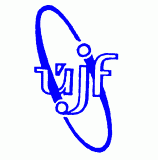 Ústav jaderné fyziky AV ČR, v.v.i.
Husinec-Řež 130
250 68 ŘEŽ
Česká republikaÚstav jaderné fyziky AV ČR, v.v.i.
Husinec-Řež 130
250 68 ŘEŽ
Česká republikaÚstav jaderné fyziky AV ČR, v.v.i.
Husinec-Řež 130
250 68 ŘEŽ
Česká republikaÚstav jaderné fyziky AV ČR, v.v.i.
Husinec-Řež 130
250 68 ŘEŽ
Česká republikaÚstav jaderné fyziky AV ČR, v.v.i.
Husinec-Řež 130
250 68 ŘEŽ
Česká republikaÚstav jaderné fyziky AV ČR, v.v.i.
Husinec-Řež 130
250 68 ŘEŽ
Česká republikaÚstav jaderné fyziky AV ČR, v.v.i.
Husinec-Řež 130
250 68 ŘEŽ
Česká republikaÚstav jaderné fyziky AV ČR, v.v.i.
Husinec-Řež 130
250 68 ŘEŽ
Česká republikaÚstav jaderné fyziky AV ČR, v.v.i.
Husinec-Řež 130
250 68 ŘEŽ
Česká republikaÚstav jaderné fyziky AV ČR, v.v.i.
Husinec-Řež 130
250 68 ŘEŽ
Česká republikaÚstav jaderné fyziky AV ČR, v.v.i.
Husinec-Řež 130
250 68 ŘEŽ
Česká republikaÚstav jaderné fyziky AV ČR, v.v.i.
Husinec-Řež 130
250 68 ŘEŽ
Česká republikaSmlouva:Smlouva:Smlouva:Smlouva:Smlouva:2410013724100137Ústav jaderné fyziky AV ČR, v.v.i.
Husinec-Řež 130
250 68 ŘEŽ
Česká republikaÚstav jaderné fyziky AV ČR, v.v.i.
Husinec-Řež 130
250 68 ŘEŽ
Česká republikaÚstav jaderné fyziky AV ČR, v.v.i.
Husinec-Řež 130
250 68 ŘEŽ
Česká republikaÚstav jaderné fyziky AV ČR, v.v.i.
Husinec-Řež 130
250 68 ŘEŽ
Česká republikaÚstav jaderné fyziky AV ČR, v.v.i.
Husinec-Řež 130
250 68 ŘEŽ
Česká republikaÚstav jaderné fyziky AV ČR, v.v.i.
Husinec-Řež 130
250 68 ŘEŽ
Česká republikaÚstav jaderné fyziky AV ČR, v.v.i.
Husinec-Řež 130
250 68 ŘEŽ
Česká republikaÚstav jaderné fyziky AV ČR, v.v.i.
Husinec-Řež 130
250 68 ŘEŽ
Česká republikaÚstav jaderné fyziky AV ČR, v.v.i.
Husinec-Řež 130
250 68 ŘEŽ
Česká republikaÚstav jaderné fyziky AV ČR, v.v.i.
Husinec-Řež 130
250 68 ŘEŽ
Česká republikaÚstav jaderné fyziky AV ČR, v.v.i.
Husinec-Řež 130
250 68 ŘEŽ
Česká republikaÚstav jaderné fyziky AV ČR, v.v.i.
Husinec-Řež 130
250 68 ŘEŽ
Česká republika2410013724100137Ústav jaderné fyziky AV ČR, v.v.i.
Husinec-Řež 130
250 68 ŘEŽ
Česká republikaÚstav jaderné fyziky AV ČR, v.v.i.
Husinec-Řež 130
250 68 ŘEŽ
Česká republikaÚstav jaderné fyziky AV ČR, v.v.i.
Husinec-Řež 130
250 68 ŘEŽ
Česká republikaÚstav jaderné fyziky AV ČR, v.v.i.
Husinec-Řež 130
250 68 ŘEŽ
Česká republikaÚstav jaderné fyziky AV ČR, v.v.i.
Husinec-Řež 130
250 68 ŘEŽ
Česká republikaÚstav jaderné fyziky AV ČR, v.v.i.
Husinec-Řež 130
250 68 ŘEŽ
Česká republikaÚstav jaderné fyziky AV ČR, v.v.i.
Husinec-Řež 130
250 68 ŘEŽ
Česká republikaÚstav jaderné fyziky AV ČR, v.v.i.
Husinec-Řež 130
250 68 ŘEŽ
Česká republikaÚstav jaderné fyziky AV ČR, v.v.i.
Husinec-Řež 130
250 68 ŘEŽ
Česká republikaÚstav jaderné fyziky AV ČR, v.v.i.
Husinec-Řež 130
250 68 ŘEŽ
Česká republikaÚstav jaderné fyziky AV ČR, v.v.i.
Husinec-Řež 130
250 68 ŘEŽ
Česká republikaÚstav jaderné fyziky AV ČR, v.v.i.
Husinec-Řež 130
250 68 ŘEŽ
Česká republikaČíslo účtu:Číslo účtu:Číslo účtu:Číslo účtu:Číslo účtu:2410013724100137Ústav jaderné fyziky AV ČR, v.v.i.
Husinec-Řež 130
250 68 ŘEŽ
Česká republikaÚstav jaderné fyziky AV ČR, v.v.i.
Husinec-Řež 130
250 68 ŘEŽ
Česká republikaÚstav jaderné fyziky AV ČR, v.v.i.
Husinec-Řež 130
250 68 ŘEŽ
Česká republikaÚstav jaderné fyziky AV ČR, v.v.i.
Husinec-Řež 130
250 68 ŘEŽ
Česká republikaÚstav jaderné fyziky AV ČR, v.v.i.
Husinec-Řež 130
250 68 ŘEŽ
Česká republikaÚstav jaderné fyziky AV ČR, v.v.i.
Husinec-Řež 130
250 68 ŘEŽ
Česká republikaÚstav jaderné fyziky AV ČR, v.v.i.
Husinec-Řež 130
250 68 ŘEŽ
Česká republikaÚstav jaderné fyziky AV ČR, v.v.i.
Husinec-Řež 130
250 68 ŘEŽ
Česká republikaÚstav jaderné fyziky AV ČR, v.v.i.
Husinec-Řež 130
250 68 ŘEŽ
Česká republikaÚstav jaderné fyziky AV ČR, v.v.i.
Husinec-Řež 130
250 68 ŘEŽ
Česká republikaÚstav jaderné fyziky AV ČR, v.v.i.
Husinec-Řež 130
250 68 ŘEŽ
Česká republikaÚstav jaderné fyziky AV ČR, v.v.i.
Husinec-Řež 130
250 68 ŘEŽ
Česká republikaPeněžní ústav:Peněžní ústav:Peněžní ústav:Peněžní ústav:Peněžní ústav:2410013724100137Ústav jaderné fyziky AV ČR, v.v.i.
Husinec-Řež 130
250 68 ŘEŽ
Česká republikaÚstav jaderné fyziky AV ČR, v.v.i.
Husinec-Řež 130
250 68 ŘEŽ
Česká republikaÚstav jaderné fyziky AV ČR, v.v.i.
Husinec-Řež 130
250 68 ŘEŽ
Česká republikaÚstav jaderné fyziky AV ČR, v.v.i.
Husinec-Řež 130
250 68 ŘEŽ
Česká republikaÚstav jaderné fyziky AV ČR, v.v.i.
Husinec-Řež 130
250 68 ŘEŽ
Česká republikaÚstav jaderné fyziky AV ČR, v.v.i.
Husinec-Řež 130
250 68 ŘEŽ
Česká republikaÚstav jaderné fyziky AV ČR, v.v.i.
Husinec-Řež 130
250 68 ŘEŽ
Česká republikaÚstav jaderné fyziky AV ČR, v.v.i.
Husinec-Řež 130
250 68 ŘEŽ
Česká republikaÚstav jaderné fyziky AV ČR, v.v.i.
Husinec-Řež 130
250 68 ŘEŽ
Česká republikaÚstav jaderné fyziky AV ČR, v.v.i.
Husinec-Řež 130
250 68 ŘEŽ
Česká republikaÚstav jaderné fyziky AV ČR, v.v.i.
Husinec-Řež 130
250 68 ŘEŽ
Česká republikaÚstav jaderné fyziky AV ČR, v.v.i.
Husinec-Řež 130
250 68 ŘEŽ
Česká republika24100137241001372410013724100137Dodavatel:Dodavatel:Dodavatel:Dodavatel:Dodavatel:Dodavatel:Dodavatel:2410013724100137DIČ:DIČ:DIČ:CZ61389005CZ61389005CZ61389005CZ61389005Dodavatel:Dodavatel:Dodavatel:Dodavatel:Dodavatel:Dodavatel:Dodavatel:2410013724100137DIČ:DIČ:DIČ:CZ61389005CZ61389005CZ61389005CZ61389005IČ:IČ:4579417145794171457941714579417145794171DIČ:DIČ:CZ45794171CZ45794171CZ45794171CZ45794171CZ45794171CZ457941712410013724100137IČ:IČ:IČ:61389005613890056138900561389005IČ:IČ:4579417145794171457941714579417145794171DIČ:DIČ:CZ45794171CZ45794171CZ45794171CZ45794171CZ45794171CZ457941712410013724100137IČ:IČ:IČ:613890056138900561389005613890052410013724100137IČ:IČ:IČ:613890056138900561389005613890052410013724100137IČ:IČ:IČ:6138900561389005613890056138900524100137241001372410013724100137241001372410013724100137241001372410013724100137Platnost objednávky do:Platnost objednávky do:Platnost objednávky do:Platnost objednávky do:Platnost objednávky do:Platnost objednávky do:Platnost objednávky do:Platnost objednávky do:Termín dodání:Termín dodání:Termín dodání:Termín dodání:Termín dodání:Termín dodání:Termín dodání:Forma úhrady:Forma úhrady:Forma úhrady:Forma úhrady:Forma úhrady:Forma úhrady:Forma úhrady:Forma úhrady:Forma úhrady:Forma úhrady:Forma úhrady:Forma úhrady:Forma úhrady:Forma úhrady:Forma úhrady:Forma úhrady:Forma úhrady:Forma úhrady:Forma úhrady:Forma úhrady:Forma úhrady:Termín úhrady:Termín úhrady:Termín úhrady:Termín úhrady:Termín úhrady:Termín úhrady:Termín úhrady:Termín úhrady:Termín úhrady:Termín úhrady:Termín úhrady:Termín úhrady:Termín úhrady:Termín úhrady:Při fakturaci vždy uvádějte číslo objednávky!!!Při fakturaci vždy uvádějte číslo objednávky!!!Při fakturaci vždy uvádějte číslo objednávky!!!Při fakturaci vždy uvádějte číslo objednávky!!!Při fakturaci vždy uvádějte číslo objednávky!!!Při fakturaci vždy uvádějte číslo objednávky!!!Při fakturaci vždy uvádějte číslo objednávky!!!Při fakturaci vždy uvádějte číslo objednávky!!!Při fakturaci vždy uvádějte číslo objednávky!!!Při fakturaci vždy uvádějte číslo objednávky!!!Při fakturaci vždy uvádějte číslo objednávky!!!Při fakturaci vždy uvádějte číslo objednávky!!!Při fakturaci vždy uvádějte číslo objednávky!!!Při fakturaci vždy uvádějte číslo objednávky!!!Při fakturaci vždy uvádějte číslo objednávky!!!Při fakturaci vždy uvádějte číslo objednávky!!!Při fakturaci vždy uvádějte číslo objednávky!!!Při fakturaci vždy uvádějte číslo objednávky!!!Při fakturaci vždy uvádějte číslo objednávky!!!Při fakturaci vždy uvádějte číslo objednávky!!!Při fakturaci vždy uvádějte číslo objednávky!!!Při fakturaci vždy uvádějte číslo objednávky!!!Při fakturaci vždy uvádějte číslo objednávky!!!Při fakturaci vždy uvádějte číslo objednávky!!!Při fakturaci vždy uvádějte číslo objednávky!!!Při fakturaci vždy uvádějte číslo objednávky!!!Při fakturaci vždy uvádějte číslo objednávky!!!Při fakturaci vždy uvádějte číslo objednávky!!!RES-HUM - Připraveni na budoucnost: porozumění dlouhodobé odolnosti lidské kultury reg. číslo CZ.02.01.01/00/22_008/0004593RES-HUM - Připraveni na budoucnost: porozumění dlouhodobé odolnosti lidské kultury reg. číslo CZ.02.01.01/00/22_008/0004593RES-HUM - Připraveni na budoucnost: porozumění dlouhodobé odolnosti lidské kultury reg. číslo CZ.02.01.01/00/22_008/0004593RES-HUM - Připraveni na budoucnost: porozumění dlouhodobé odolnosti lidské kultury reg. číslo CZ.02.01.01/00/22_008/0004593RES-HUM - Připraveni na budoucnost: porozumění dlouhodobé odolnosti lidské kultury reg. číslo CZ.02.01.01/00/22_008/0004593RES-HUM - Připraveni na budoucnost: porozumění dlouhodobé odolnosti lidské kultury reg. číslo CZ.02.01.01/00/22_008/0004593RES-HUM - Připraveni na budoucnost: porozumění dlouhodobé odolnosti lidské kultury reg. číslo CZ.02.01.01/00/22_008/0004593RES-HUM - Připraveni na budoucnost: porozumění dlouhodobé odolnosti lidské kultury reg. číslo CZ.02.01.01/00/22_008/0004593RES-HUM - Připraveni na budoucnost: porozumění dlouhodobé odolnosti lidské kultury reg. číslo CZ.02.01.01/00/22_008/0004593RES-HUM - Připraveni na budoucnost: porozumění dlouhodobé odolnosti lidské kultury reg. číslo CZ.02.01.01/00/22_008/0004593RES-HUM - Připraveni na budoucnost: porozumění dlouhodobé odolnosti lidské kultury reg. číslo CZ.02.01.01/00/22_008/0004593RES-HUM - Připraveni na budoucnost: porozumění dlouhodobé odolnosti lidské kultury reg. číslo CZ.02.01.01/00/22_008/0004593RES-HUM - Připraveni na budoucnost: porozumění dlouhodobé odolnosti lidské kultury reg. číslo CZ.02.01.01/00/22_008/0004593RES-HUM - Připraveni na budoucnost: porozumění dlouhodobé odolnosti lidské kultury reg. číslo CZ.02.01.01/00/22_008/0004593RES-HUM - Připraveni na budoucnost: porozumění dlouhodobé odolnosti lidské kultury reg. číslo CZ.02.01.01/00/22_008/0004593RES-HUM - Připraveni na budoucnost: porozumění dlouhodobé odolnosti lidské kultury reg. číslo CZ.02.01.01/00/22_008/0004593RES-HUM - Připraveni na budoucnost: porozumění dlouhodobé odolnosti lidské kultury reg. číslo CZ.02.01.01/00/22_008/0004593RES-HUM - Připraveni na budoucnost: porozumění dlouhodobé odolnosti lidské kultury reg. číslo CZ.02.01.01/00/22_008/0004593RES-HUM - Připraveni na budoucnost: porozumění dlouhodobé odolnosti lidské kultury reg. číslo CZ.02.01.01/00/22_008/0004593RES-HUM - Připraveni na budoucnost: porozumění dlouhodobé odolnosti lidské kultury reg. číslo CZ.02.01.01/00/22_008/0004593RES-HUM - Připraveni na budoucnost: porozumění dlouhodobé odolnosti lidské kultury reg. číslo CZ.02.01.01/00/22_008/0004593RES-HUM - Připraveni na budoucnost: porozumění dlouhodobé odolnosti lidské kultury reg. číslo CZ.02.01.01/00/22_008/0004593RES-HUM - Připraveni na budoucnost: porozumění dlouhodobé odolnosti lidské kultury reg. číslo CZ.02.01.01/00/22_008/0004593RES-HUM - Připraveni na budoucnost: porozumění dlouhodobé odolnosti lidské kultury reg. číslo CZ.02.01.01/00/22_008/0004593RES-HUM - Připraveni na budoucnost: porozumění dlouhodobé odolnosti lidské kultury reg. číslo CZ.02.01.01/00/22_008/0004593RES-HUM - Připraveni na budoucnost: porozumění dlouhodobé odolnosti lidské kultury reg. číslo CZ.02.01.01/00/22_008/0004593RES-HUM - Připraveni na budoucnost: porozumění dlouhodobé odolnosti lidské kultury reg. číslo CZ.02.01.01/00/22_008/0004593RES-HUM - Připraveni na budoucnost: porozumění dlouhodobé odolnosti lidské kultury reg. číslo CZ.02.01.01/00/22_008/0004593PoložkaPoložkaPoložkaPoložkaPoložkaPoložkaPoložkaPoložkaPoložkaPoložkaPoložkaPoložkaPoložkaPoložkaPoložkaPoložkaPoložkaPoložkaPoložkaPoložkaPoložkaPoložkaPoložkaPoložkaPoložkaPoložkaPoložkaPoložkaPoložkaReferenční čísloReferenční čísloReferenční čísloReferenční čísloReferenční čísloMnožstvíMnožstvíMnožstvíMJMJMJMJMJMJCena/MJ bez DPHCena/MJ bez DPHCena/MJ bez DPHCena/MJ bez DPHCena/MJ bez DPHCelkem bez DPHCelkem bez DPHCelkem bez DPHCelkem bez DPHCelkem bez DPHCelkem bez DPHCelkem bez DPHCelkem bez DPHCelkem bez DPHCelkem bez DPHCESIUM, INGOT, >=99.95% METALS BASIS (kat. č.  239240-5G)CESIUM, INGOT, >=99.95% METALS BASIS (kat. č.  239240-5G)CESIUM, INGOT, >=99.95% METALS BASIS (kat. č.  239240-5G)CESIUM, INGOT, >=99.95% METALS BASIS (kat. č.  239240-5G)CESIUM, INGOT, >=99.95% METALS BASIS (kat. č.  239240-5G)CESIUM, INGOT, >=99.95% METALS BASIS (kat. č.  239240-5G)CESIUM, INGOT, >=99.95% METALS BASIS (kat. č.  239240-5G)CESIUM, INGOT, >=99.95% METALS BASIS (kat. č.  239240-5G)CESIUM, INGOT, >=99.95% METALS BASIS (kat. č.  239240-5G)CESIUM, INGOT, >=99.95% METALS BASIS (kat. č.  239240-5G)CESIUM, INGOT, >=99.95% METALS BASIS (kat. č.  239240-5G)CESIUM, INGOT, >=99.95% METALS BASIS (kat. č.  239240-5G)CESIUM, INGOT, >=99.95% METALS BASIS (kat. č.  239240-5G)CESIUM, INGOT, >=99.95% METALS BASIS (kat. č.  239240-5G)CESIUM, INGOT, >=99.95% METALS BASIS (kat. č.  239240-5G)CESIUM, INGOT, >=99.95% METALS BASIS (kat. č.  239240-5G)CESIUM, INGOT, >=99.95% METALS BASIS (kat. č.  239240-5G)CESIUM, INGOT, >=99.95% METALS BASIS (kat. č.  239240-5G)CESIUM, INGOT, >=99.95% METALS BASIS (kat. č.  239240-5G)CESIUM, INGOT, >=99.95% METALS BASIS (kat. č.  239240-5G)CESIUM, INGOT, >=99.95% METALS BASIS (kat. č.  239240-5G)CESIUM, INGOT, >=99.95% METALS BASIS (kat. č.  239240-5G)CESIUM, INGOT, >=99.95% METALS BASIS (kat. č.  239240-5G)CESIUM, INGOT, >=99.95% METALS BASIS (kat. č.  239240-5G)CESIUM, INGOT, >=99.95% METALS BASIS (kat. č.  239240-5G)CESIUM, INGOT, >=99.95% METALS BASIS (kat. č.  239240-5G)CESIUM, INGOT, >=99.95% METALS BASIS (kat. č.  239240-5G)CESIUM, INGOT, >=99.95% METALS BASIS (kat. č.  239240-5G)CESIUM, INGOT, >=99.95% METALS BASIS (kat. č.  239240-5G)přepravní nákladypřepravní nákladypřepravní nákladypřepravní nákladypřepravní nákladypřepravní nákladypřepravní nákladypřepravní nákladypřepravní nákladypřepravní nákladypřepravní nákladypřepravní nákladypřepravní nákladypřepravní nákladypřepravní nákladypřepravní nákladypřepravní nákladypřepravní nákladypřepravní nákladypřepravní nákladypřepravní nákladypřepravní nákladypřepravní nákladypřepravní nákladypřepravní nákladypřepravní nákladypřepravní nákladypřepravní nákladypřepravní nákladyDatum vystavení:Datum vystavení:Datum vystavení:Datum vystavení:Datum vystavení:Datum vystavení:27.3.202427.3.202427.3.2024Vystavil:


                                                                      ...................
                                                                          Razítko, podpisVystavil:


                                                                      ...................
                                                                          Razítko, podpisVystavil:


                                                                      ...................
                                                                          Razítko, podpisVystavil:


                                                                      ...................
                                                                          Razítko, podpisVystavil:


                                                                      ...................
                                                                          Razítko, podpisVystavil:


                                                                      ...................
                                                                          Razítko, podpisVystavil:


                                                                      ...................
                                                                          Razítko, podpisVystavil:


                                                                      ...................
                                                                          Razítko, podpisVystavil:


                                                                      ...................
                                                                          Razítko, podpisVystavil:


                                                                      ...................
                                                                          Razítko, podpisVystavil:


                                                                      ...................
                                                                          Razítko, podpisVystavil:


                                                                      ...................
                                                                          Razítko, podpisVystavil:


                                                                      ...................
                                                                          Razítko, podpisVystavil:


                                                                      ...................
                                                                          Razítko, podpisVystavil:


                                                                      ...................
                                                                          Razítko, podpisVystavil:


                                                                      ...................
                                                                          Razítko, podpisVystavil:


                                                                      ...................
                                                                          Razítko, podpisVystavil:


                                                                      ...................
                                                                          Razítko, podpisVystavil:


                                                                      ...................
                                                                          Razítko, podpisVystavil:


                                                                      ...................
                                                                          Razítko, podpisVystavil:


                                                                      ...................
                                                                          Razítko, podpisVystavil:


                                                                      ...................
                                                                          Razítko, podpisVystavil:


                                                                      ...................
                                                                          Razítko, podpisVystavil:


                                                                      ...................
                                                                          Razítko, podpisVystavil:


                                                                      ...................
                                                                          Razítko, podpisVystavil:


                                                                      ...................
                                                                          Razítko, podpisVystavil:


                                                                      ...................
                                                                          Razítko, podpisVystavil:


                                                                      ...................
                                                                          Razítko, podpisVystavil:


                                                                      ...................
                                                                          Razítko, podpisInterní údaje objednatele : 050300 \ 120 \ 034593 - RESHUM OP JAK - přímé \ 0452   Deník: 10 \ Nákup - MATERIÁL tuzemskoInterní údaje objednatele : 050300 \ 120 \ 034593 - RESHUM OP JAK - přímé \ 0452   Deník: 10 \ Nákup - MATERIÁL tuzemskoInterní údaje objednatele : 050300 \ 120 \ 034593 - RESHUM OP JAK - přímé \ 0452   Deník: 10 \ Nákup - MATERIÁL tuzemskoInterní údaje objednatele : 050300 \ 120 \ 034593 - RESHUM OP JAK - přímé \ 0452   Deník: 10 \ Nákup - MATERIÁL tuzemskoInterní údaje objednatele : 050300 \ 120 \ 034593 - RESHUM OP JAK - přímé \ 0452   Deník: 10 \ Nákup - MATERIÁL tuzemskoInterní údaje objednatele : 050300 \ 120 \ 034593 - RESHUM OP JAK - přímé \ 0452   Deník: 10 \ Nákup - MATERIÁL tuzemskoInterní údaje objednatele : 050300 \ 120 \ 034593 - RESHUM OP JAK - přímé \ 0452   Deník: 10 \ Nákup - MATERIÁL tuzemskoInterní údaje objednatele : 050300 \ 120 \ 034593 - RESHUM OP JAK - přímé \ 0452   Deník: 10 \ Nákup - MATERIÁL tuzemskoInterní údaje objednatele : 050300 \ 120 \ 034593 - RESHUM OP JAK - přímé \ 0452   Deník: 10 \ Nákup - MATERIÁL tuzemskoInterní údaje objednatele : 050300 \ 120 \ 034593 - RESHUM OP JAK - přímé \ 0452   Deník: 10 \ Nákup - MATERIÁL tuzemskoInterní údaje objednatele : 050300 \ 120 \ 034593 - RESHUM OP JAK - přímé \ 0452   Deník: 10 \ Nákup - MATERIÁL tuzemskoInterní údaje objednatele : 050300 \ 120 \ 034593 - RESHUM OP JAK - přímé \ 0452   Deník: 10 \ Nákup - MATERIÁL tuzemskoInterní údaje objednatele : 050300 \ 120 \ 034593 - RESHUM OP JAK - přímé \ 0452   Deník: 10 \ Nákup - MATERIÁL tuzemskoInterní údaje objednatele : 050300 \ 120 \ 034593 - RESHUM OP JAK - přímé \ 0452   Deník: 10 \ Nákup - MATERIÁL tuzemskoInterní údaje objednatele : 050300 \ 120 \ 034593 - RESHUM OP JAK - přímé \ 0452   Deník: 10 \ Nákup - MATERIÁL tuzemskoInterní údaje objednatele : 050300 \ 120 \ 034593 - RESHUM OP JAK - přímé \ 0452   Deník: 10 \ Nákup - MATERIÁL tuzemskoInterní údaje objednatele : 050300 \ 120 \ 034593 - RESHUM OP JAK - přímé \ 0452   Deník: 10 \ Nákup - MATERIÁL tuzemskoInterní údaje objednatele : 050300 \ 120 \ 034593 - RESHUM OP JAK - přímé \ 0452   Deník: 10 \ Nákup - MATERIÁL tuzemskoInterní údaje objednatele : 050300 \ 120 \ 034593 - RESHUM OP JAK - přímé \ 0452   Deník: 10 \ Nákup - MATERIÁL tuzemskoInterní údaje objednatele : 050300 \ 120 \ 034593 - RESHUM OP JAK - přímé \ 0452   Deník: 10 \ Nákup - MATERIÁL tuzemskoInterní údaje objednatele : 050300 \ 120 \ 034593 - RESHUM OP JAK - přímé \ 0452   Deník: 10 \ Nákup - MATERIÁL tuzemskoInterní údaje objednatele : 050300 \ 120 \ 034593 - RESHUM OP JAK - přímé \ 0452   Deník: 10 \ Nákup - MATERIÁL tuzemskoInterní údaje objednatele : 050300 \ 120 \ 034593 - RESHUM OP JAK - přímé \ 0452   Deník: 10 \ Nákup - MATERIÁL tuzemskoInterní údaje objednatele : 050300 \ 120 \ 034593 - RESHUM OP JAK - přímé \ 0452   Deník: 10 \ Nákup - MATERIÁL tuzemskoInterní údaje objednatele : 050300 \ 120 \ 034593 - RESHUM OP JAK - přímé \ 0452   Deník: 10 \ Nákup - MATERIÁL tuzemskoInterní údaje objednatele : 050300 \ 120 \ 034593 - RESHUM OP JAK - přímé \ 0452   Deník: 10 \ Nákup - MATERIÁL tuzemskoInterní údaje objednatele : 050300 \ 120 \ 034593 - RESHUM OP JAK - přímé \ 0452   Deník: 10 \ Nákup - MATERIÁL tuzemskoInterní údaje objednatele : 050300 \ 120 \ 034593 - RESHUM OP JAK - přímé \ 0452   Deník: 10 \ Nákup - MATERIÁL tuzemskoZpracováno systémem iFIS  na databázi ORACLE (R)Zpracováno systémem iFIS  na databázi ORACLE (R)Zpracováno systémem iFIS  na databázi ORACLE (R)Zpracováno systémem iFIS  na databázi ORACLE (R)Zpracováno systémem iFIS  na databázi ORACLE (R)Zpracováno systémem iFIS  na databázi ORACLE (R)Zpracováno systémem iFIS  na databázi ORACLE (R)Zpracováno systémem iFIS  na databázi ORACLE (R)Zpracováno systémem iFIS  na databázi ORACLE (R)Zpracováno systémem iFIS  na databázi ORACLE (R)Zpracováno systémem iFIS  na databázi ORACLE (R)Zpracováno systémem iFIS  na databázi ORACLE (R)Zpracováno systémem iFIS  na databázi ORACLE (R)Zpracováno systémem iFIS  na databázi ORACLE (R)Zpracováno systémem iFIS  na databázi ORACLE (R)Zpracováno systémem iFIS  na databázi ORACLE (R)Zpracováno systémem iFIS  na databázi ORACLE (R)Zpracováno systémem iFIS  na databázi ORACLE (R)Zpracováno systémem iFIS  na databázi ORACLE (R)Zpracováno systémem iFIS  na databázi ORACLE (R)Zpracováno systémem iFIS  na databázi ORACLE (R)Zpracováno systémem iFIS  na databázi ORACLE (R)Zpracováno systémem iFIS  na databázi ORACLE (R)Zpracováno systémem iFIS  na databázi ORACLE (R)Zpracováno systémem iFIS  na databázi ORACLE (R)Zpracováno systémem iFIS  na databázi ORACLE (R)Zpracováno systémem iFIS  na databázi ORACLE (R)Zpracováno systémem iFIS  na databázi ORACLE (R)